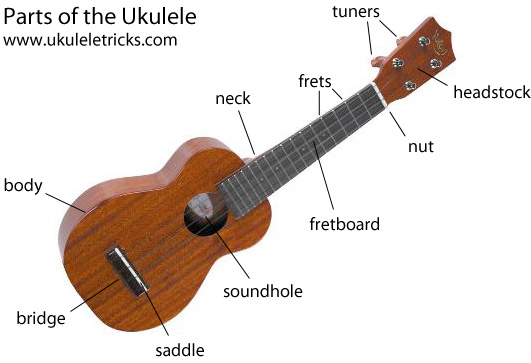 WORD BANK
Accurate: performing your part correctly
Chord: 3 or more notes played at the same time
Chorus: section of the song, usually very catchy and repetitive
Expression: adding emotion to your performance, for example by changing the volume
Fluent: performing your part smoothly with good flow
Improvise: create and perform something spontaneously or without preparation
Lyrics: the words to the song
Melody: The main tune to the song
Note: The pitch and duration of a sound
Pitch: How high or low a note is
Pulse: the regular beat to the song, helps to keep you in time
Rhythm: a strong, regular repeated pattern of sound.
Riff: a short, catchy repeated musical phrase 
Solo: performance with only one instrument/voice
Strumming: playing a ukulele by sweeping the thumb, finger or a plectrum up or down across the strings
Tabs: form of music notation for ukuleles and guitars
Tempo: the speed at which a passage of music is played
Verse: section of a song, usually tells a storyINTERESTING FACTSThe ukulele literally means ‘jumping flea’. It was given its name due to the fast motion of the fingers.
The ukulele is from Hawaii. 
The four strings on the ukulele are tuned to the notes G, C, E, A. You can use the phrase Good Children Eat Apples to remember the notes.